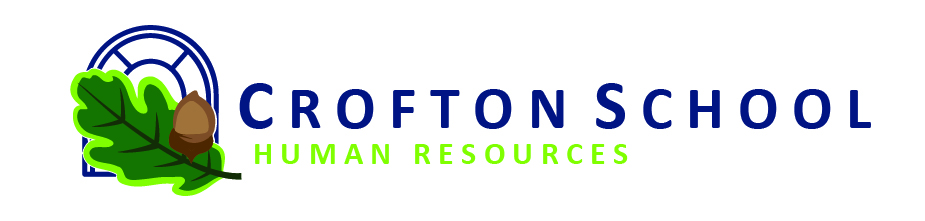 Role ProfileRole:			Teacher of ArtWorking Time:	195 days per year  Full time (1265 hours)Location:		Crofton SchoolReports to: 		Subject Leader for ArtLiaising with: 	Headteacher and other senior staff, heads of year, faculty and subject leaders, and relevant non-teaching staff.This role profile does not define in detail all the duties and responsibilities of the post. Your attention is drawn to the Crofton School Staff Handbook, which gives details of current school routines.Job Purpose: To contribute under the overall direction of the Subject Leader in:Formulating the aims and objectives of the facultyEstablishing the policies through which these shall be achievedFully meeting all the Teachers’ Standards 1. Set high expectations which inspire, motivate and challenge students  2. Promote good progress and outcomes by students  3. Demonstrate good subject and curriculum knowledge  4. Plan and teach well-structured lessons 5. Adapt teaching to respond to the strengths and needs of all students 6. ake accurate and productive use of assessment 7. anage behaviour effectively to ensure a good and safe learning environment 8. Fulfil wider professional responsibilities Roles and Responsibilities:Requirements of our teachers:to lead the learning and teaching in groups allocated to youto contribute to the self-evaluation of  subject areas in which you teach including the development and implementation of a Subject Action Planto contribute to whole school self-evaluationto develop and enhance your teaching practices in line with the schools Learning and Teaching Policyto contribute to team cohesion and effectiveness with a focus on learning and learning to learn to effectively deliver programmes of study and schemes of work as requiredto use assessment for learning as a means of raising levels of attainment with teaching groups allocated to youwork with subject and faculty leaders in setting targets for individual students and groups of students allocated to youto monitor progress against targets at group and individual student levelto devise, monitor and implement appropriate interventions designed to redress areas of underachievementto support subject and faculty leaders in meeting targetsto ensure the effective management and deployment of support staff and physical resources allocated to youto ensure that suitable work is set for your classes when being coveredto monitor the progress of ‘reportable groups’ within classes allocated to you (FSM, SEN, G&T, Ethnic minority etc.)to ensure that the learning environment is stimulating, well managed and fulfils health and safety regulationsto ensure that communication with parents, including reports, is effectively managed and of consistently high qualityto engage in teacher appraisal in line with policies and proceduresto engage in their own personal professional developmentto attend and contribute to meetings to help support the work of the schoolto engage with the schools behaviour management policies and practicesto fulfil the role of tutor as described in the role profileto undertake any professional duties of the Head Teacher thus delegated including being a tutorTeaching:To undertake an appropriate programme of teaching in accordance with the duties of a standard scale teacher. (See QTS/UPS Role profile)Additional Duties:To play a full part in the life of the school. To support its distinctive mission and ethos and to encourage staff and students to follow this example.To organise and arrange school art tripsTo organise and arrange the Arts AwardOther Specific Duties:To continue personal development as agreed.To engage actively in the performance review process.To undertake any other duty as specified by STRB not mentioned above.Whilst every effort has been made to explain the main duties and responsibilities of the post, each individual task undertaken may not be identified.Outcomes:Programmes of study are delivered to classes allocated to you in a highly focused way, which ensures a consistent high level of student progress measured in terms of VASelf-evaluation is effective and focussed and informs early intervention for improvementStudents within classes allocated to you are highly engaged and motivated proving positive feedback regarding their experiences and learning in lessons and know what they need to do to make further improvementAssessment for learning is effectively usedAs a teachers you are highly engaged and motivated, fully understand your role  and feel challenged, valued and supported (evidenced through performance review)The school teacher appraisal system is applied rigorously and effectively and you engage with continuing professional developmentSafeguarding and Confidentiality:Be aware of and comply with policies and procedures relating to child protection, security, confidentiality and data protection, reporting all concerns to an appropriate person.Health and Safety:Be fully aware of health and safety regulations.Be familiar with fire and other similar evacuation procedures and to act in accordance with them in any emergency situation.Take responsible care for the health and safety of yourself and others who may be affected by your actions or omissions at work.Cooperate with any requirements to adhere to Statutory or other safety regulations.Review:This role profile will be reviewed annually during the performance management and may be amended after consultation.Date Reviewed:Reviewed by:Additional notes: